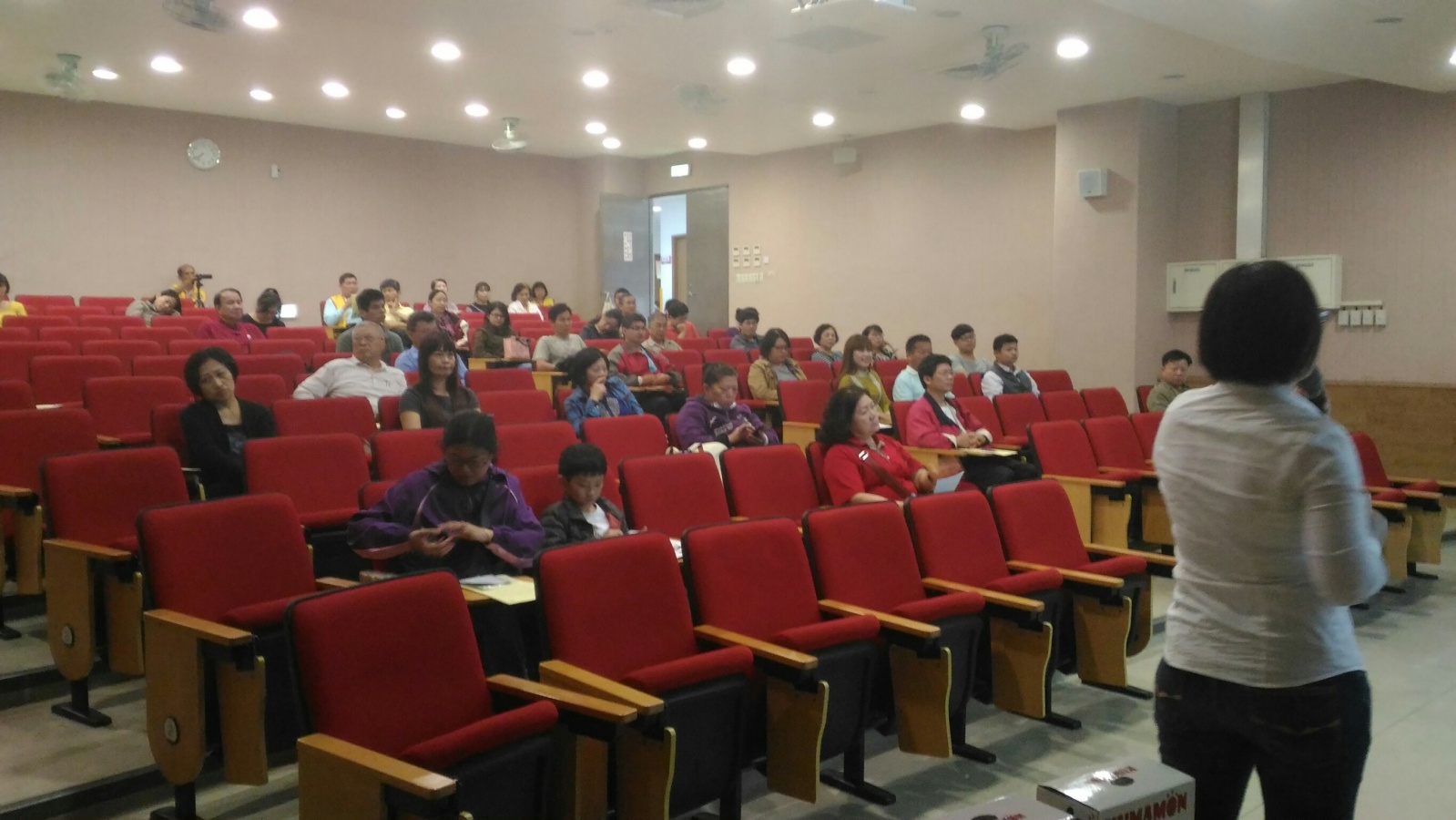 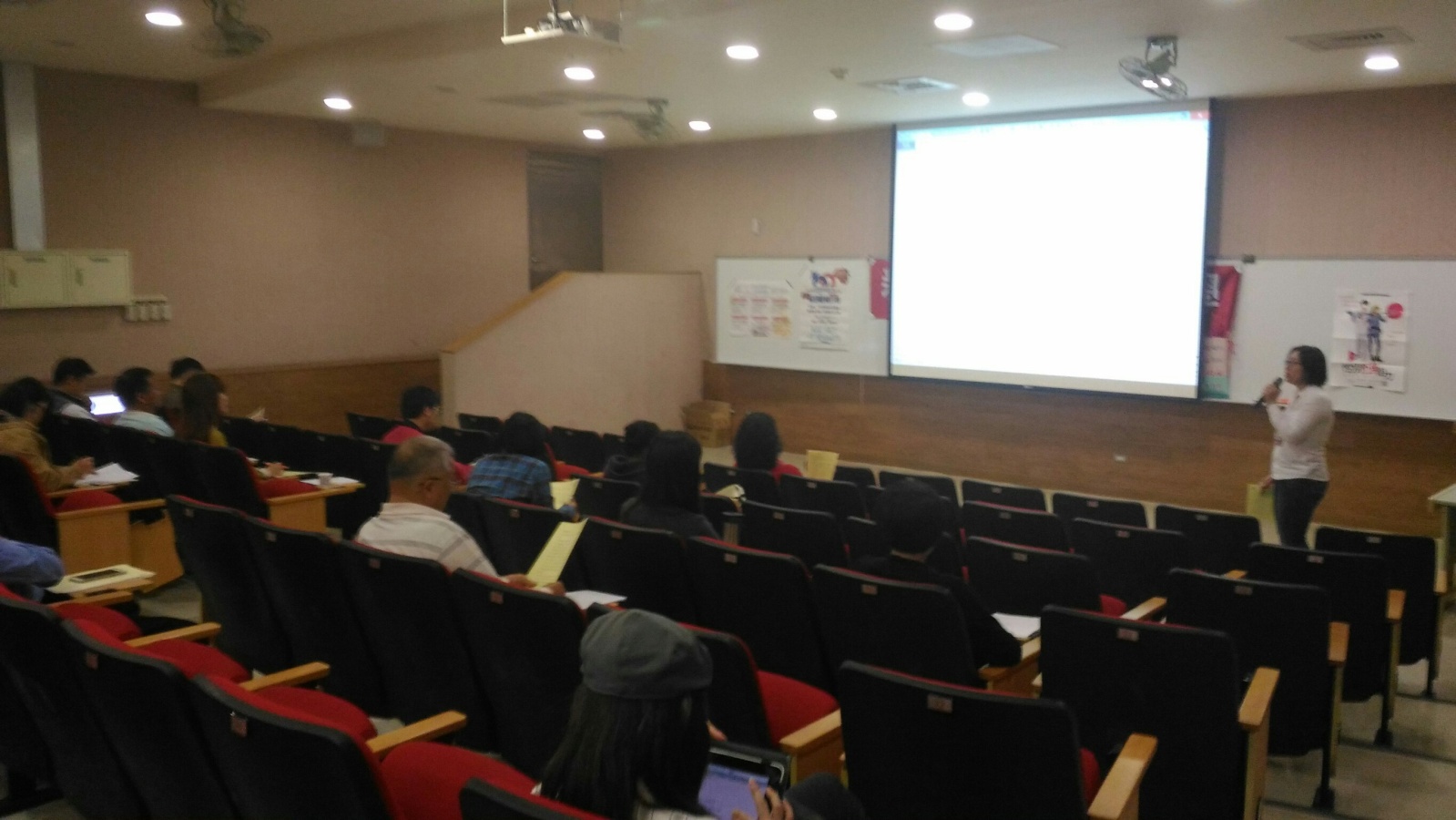 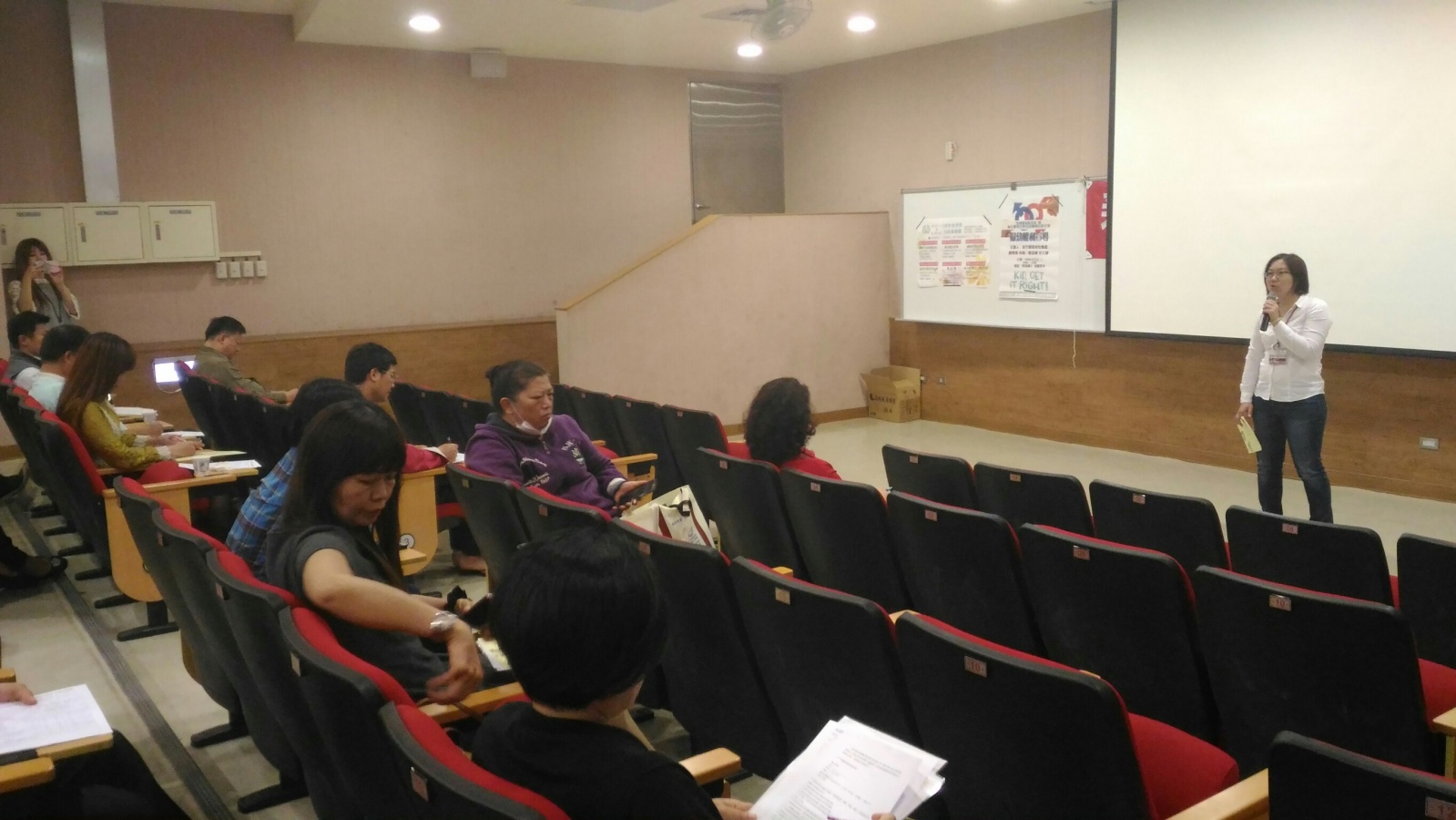 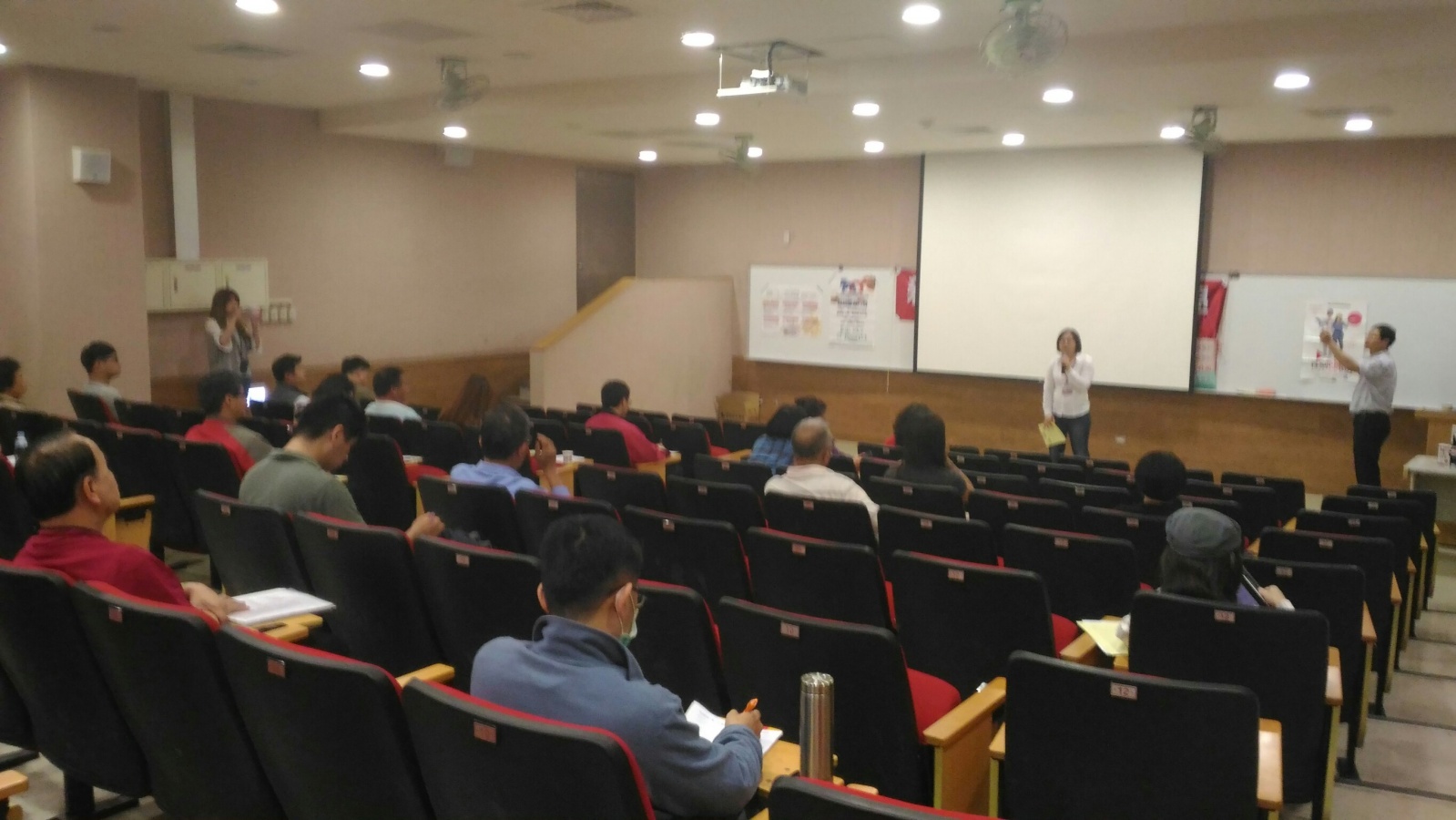 活動名稱竹北社區大學性別平等微電影賞析暨婦幼福利權益宣導年度106年日期106-05-02～106-05-02課程類別人口、婚姻與家庭主辦單位新竹縣政府社會處活動簡介性別平等微電影賞析 新竹縣婦幼福利權益宣導 認識CRC及CEDAW規劃人數或參加人數45人(女性26人；男性19人)